    QUESTIONNAIRE RETOUR D’EXPERIENCE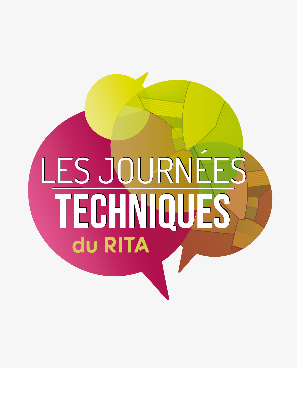 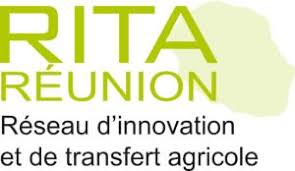 Merci d’avoir participé à la journée/matinée/après-midi technique organisée par les partenaires du RITA (Réseau d’innovation et de transfert agricole) Végétal sur la thématique xxxxxxxxxxxxxxxxxxxxxxxx. Ce questionnaire « Retour d’expérience » nous permettra de nous améliorer pour les évènements à venir.Aviez-vous déjà participé à un évènement du RITA ? ⃝ OUI (le(s)quel(s)) : ______________________⃝ NONOrganisation générale de l’évènement (lieu, accueil, etc.)Que pensez-vous du format de l’invitation ?⃝ SMS			⃝ Mail			⃝ Autres (à préciser) : _______________________Qualité des supports disponibles (fiche technique, livret, etc.) ?Qualité des échanges avec les partenaires (GDS, ARP, CIRAD, Chambre d’Agriculture, etc.) ?Utilisez-vous des innovations / pratiques présentées ? OUI (le(s)quel(s)) : ______________________⃝ NONComptez-vous changer vos pratiques ? OUI (de quelle manière ?) : ______________________⃝ NONGlobalement, avez-vous apprécié l’évènement ?Qu’est-ce que vous avez apprécié ?______________________________________________________________________________________________________________________________________________________________________________________________Qu’est-ce qui vous a déplu ?______________________________________________________________________________________________________________________________________________________________________________________________Vos Remarques et suggestions______________________________________________________________________________________________________________________________________________________________________________________________ _______________________________________________________________________________________________ ⃝ Très satisfaisant⃝ Satisfaisant⃝Passable⃝ Non satisfaisant⃝ Très satisfaisant⃝ Satisfaisant⃝Passable⃝ Non satisfaisant⃝ Très satisfaisant⃝ Satisfaisant⃝Passable⃝ Non satisfaisant⃝ Très satisfaisant⃝ Satisfaisant⃝Passable⃝ Non satisfaisant⃝ Très satisfaisant⃝ Satisfaisant⃝Passable⃝ Non satisfaisant